EK 11.6. PİY GÜNLÜK VERİ KARTLARI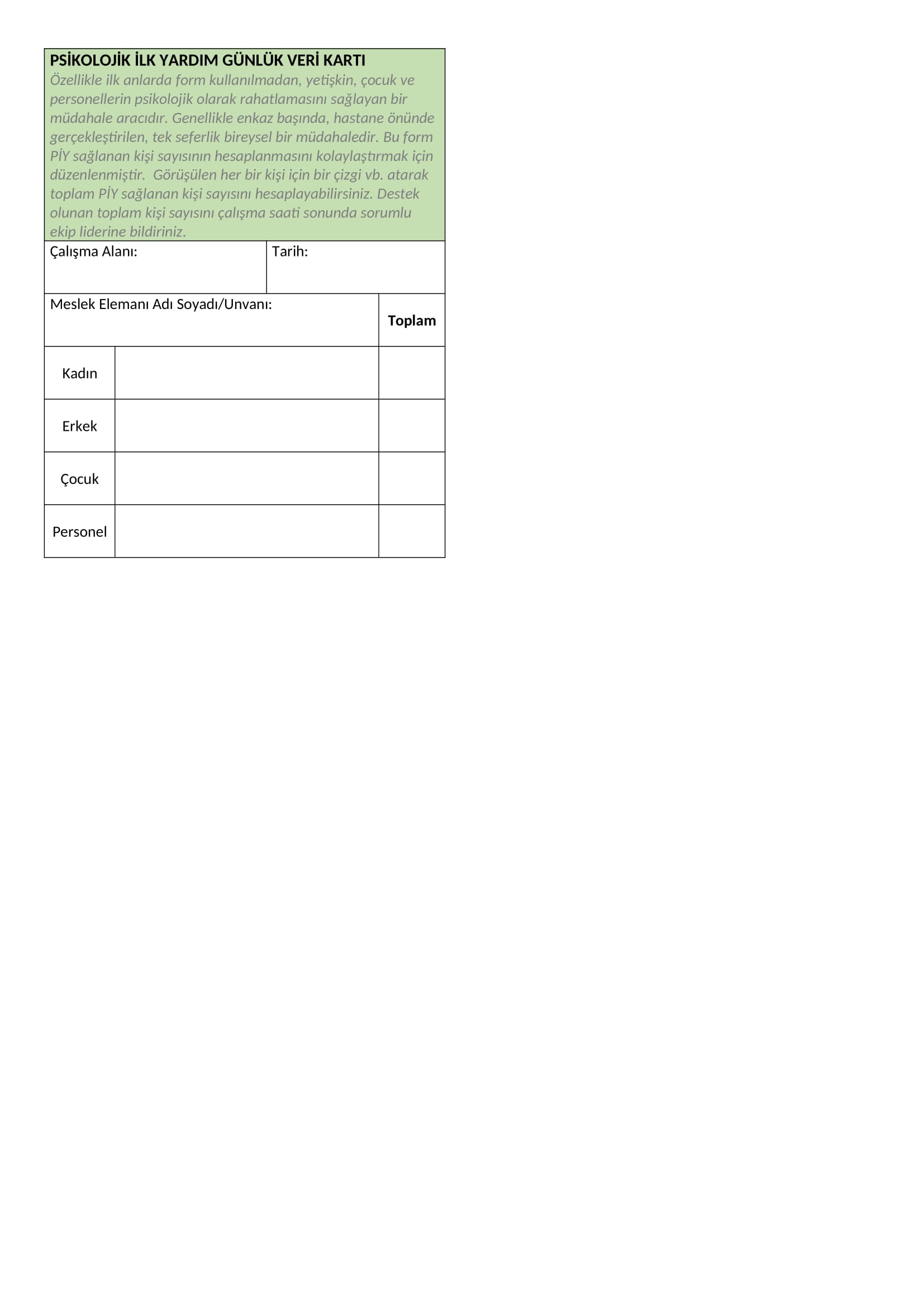 